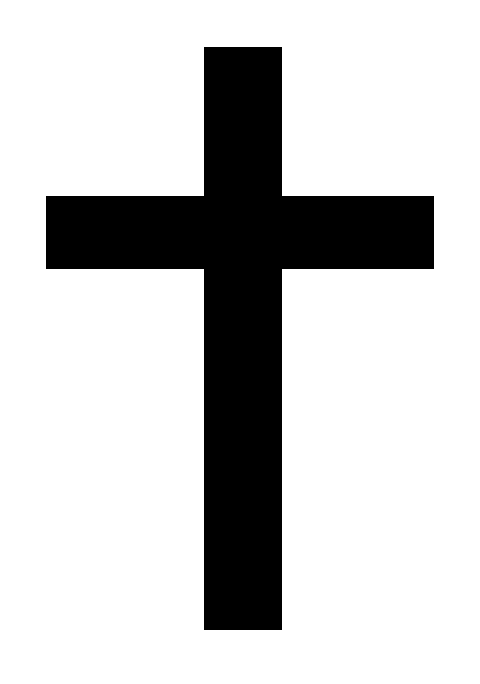 Holy Cross School240 NORTH BISHOP AVENUESPRINGFIELD, PA 19064610-626-1709610-626-1859 (fax)March 2, 2021Dear Parents, Grandparents and Guardians,Father of love, watch over children and teenagers who are facing peer pressure.  Give them the courage and strength to stand up for their beliefs and to walk away from situations that make them uncomfortable. Amen.As always, please remember to check your child(ren)’s temperature and access their health before sending them to school.  Many schools have parents complete a health assessment form each day, but I find it easier to do it this way.  I trust in your integrity as parents to access your child(ren) health before sending them to school.  I am attaching a form to help you when you are accessing your child(ren)’s health.  It is an easy guide to follow.Lateness:  I have noticed that some children are consistently late.  Please have your child here on time.  When they are late, it disrupts the classroom routine.  When children are chronically late, it is considered child neglect and can be reported to Children and Youth.  That is something that I don’t want to do.I want to point out a change in the tentative calendar that went home in the beginning of the year.  Wednesday, March 31st, there is no school for students.  The teachers will have their Retreat on that day.  I believe the tentative calendar shows a half-day.  I did send home the monthly calendar which is correct.On Tuesday, March 9th, the 7th grade will receive their Confirmation.  Please keep them in your prayers.  There will be a noon dismissal that day.  There will be NO CARES.  Please make arrangements for your child(ren). William Penn does not bus on half-days.Please send in your enrollment forms for next year.  If you have a new student, then you need to go to the website and register the new student.  Returning students do not need to be reregister at the school website.Some important dates:March 9th,  Confirmation grade 7.March 10th, End of the second TrimesterMarch 11th, Terra Nova beginsMarch 19th, Terra Nova concludesMarch 19th, Report Cards are issuedMarch 31st, NO SCHOOL FOR STUDENTS- Teachers RetreatA message from our school nurse:  6th grade students are to have a physical from their Doctor.  Please turn in the form to school as soon as possible.Students in K, 1, 2, 3 and 7th grades are to turn in their private dental forms.Thank you for your cooperation.We are thinking about having the summer camp this year.  We are sending home a survey today to see if there is interest.  No name is required.  We are just gathering information.  Please return the survey to school as soon as possible.Please make sure that your child(ren) /has/have water to drink during the day.  I am looking into getting a bottle filler that would go on the water fountain and children could refill their bottle/thermos.  It may not be until next year, but I am trying for this year.I am sending home several flyers to today for your information.  Have a great week!  God bless you.Dr. Worrilow